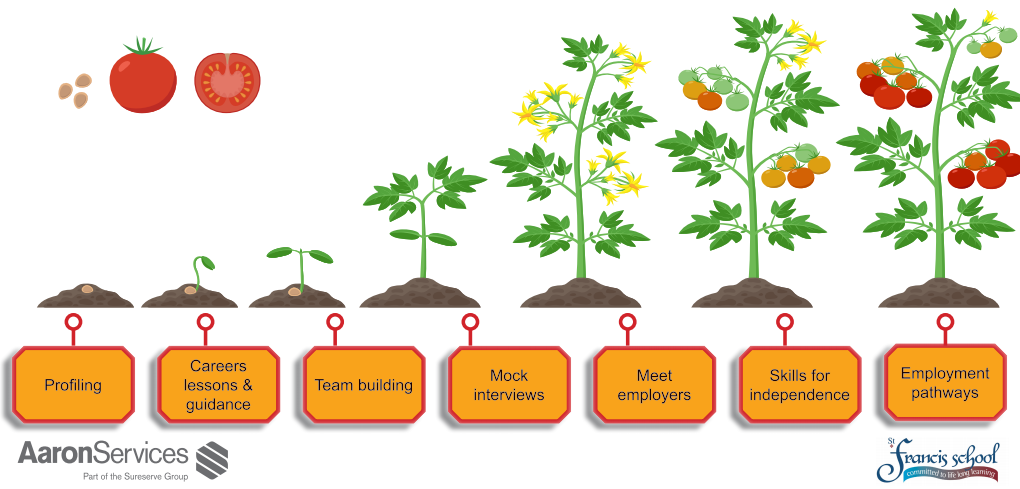 Talentino teaching resourcesfile:///O:/Downloads/Career%20Coaching%20Lesson%20Plans%20Modules%201-5.pdf password: Coaching!2021Hard copy: can be found in purple tabDigital copy: link and password aboveTalentino teaching resourcesfile:///O:/Downloads/Career%20Coaching%20Lesson%20Plans%20Modules%201-5.pdf password: Coaching!2021Hard copy: can be found in purple tabDigital copy: link and password aboveThese lesson objectives and plans refer to the Talentino teaching resources and are accompanied by recommendations for best use, you may find that you wish to use the resource differentlyThe resource contains additional lessons which may also be appropriate for your learners, while some of these lessons may not be appropriate. Additionally, you may want to focus deeper in specific areas and extend these out further than recommended.These lesson objectives and plans refer to the Talentino teaching resources and are accompanied by recommendations for best use, you may find that you wish to use the resource differentlyThe resource contains additional lessons which may also be appropriate for your learners, while some of these lessons may not be appropriate. Additionally, you may want to focus deeper in specific areas and extend these out further than recommended.Module and medium-term objectivesUnits and where to find themUnits and where to find themPossible individual learning objectives1 What is Work?Pages 2 – 12To understand a range of extrinsic and intrinsic benefits that result from having a job.To understand the distinction between work, jobs and careers.To explore and understand how they might feel un pursuing and maintaining employment.To understand some of the challenges faced in pursuing and maintaining employment.To learn some strategies for overcoming initial challenges in pursuing and maintaining employment.A What is a Job and what is good about having one?Pages 3 - 6A What is a Job and what is good about having one?Pages 3 - 6Four sessions: suggestion is to teach over one or two sessions as introduction to careers module.What are a career/work/a job?The good things about getting a job.Pay and benefits that can come with a job.How would I feel when I worked?1 What is Work?Pages 2 – 12To understand a range of extrinsic and intrinsic benefits that result from having a job.To understand the distinction between work, jobs and careers.To explore and understand how they might feel un pursuing and maintaining employment.To understand some of the challenges faced in pursuing and maintaining employment.To learn some strategies for overcoming initial challenges in pursuing and maintaining employment.B What might affect finding and having a job?Pages 7-12B What might affect finding and having a job?Pages 7-12Six sessions: suggestion is to teach over two sessions. Incorporate elements that would most benefit your groupChallenges that can be controlled.Challenges that influence finding a job.Role models to help overcome the challenges.Things that affect which job you choose.Understanding the language of work.What is career development?2 There is a job for me!Pages 13 – 24To understand some means of support in the workplace and to learn how to access them.To learn about a range of careers that are or could be available.To understand and practice some ways to find out more about the different jobs available.To learn about some of the support and challenges of working for yourself.To display an awareness of how your knowledge can help you and others in finding employment.A what sort of help do I need to ask for?  Pages 14 – 17  A what sort of help do I need to ask for?  Pages 14 – 17  Three sessions: suggestion is to teach as one sessionWhat sort of help will I need at work?How to ask for help at work.How can I help myself at work2 There is a job for me!Pages 13 – 24To understand some means of support in the workplace and to learn how to access them.To learn about a range of careers that are or could be available.To understand and practice some ways to find out more about the different jobs available.To learn about some of the support and challenges of working for yourself.To display an awareness of how your knowledge can help you and others in finding employment.B What sort of jobs are there for me?  Pages 18 – 20 B What sort of jobs are there for me?  Pages 18 – 20 Two sessions: suggestion is to teach as one sessionWhat skills will be needed in future?What types of jobs are there?2 There is a job for me!Pages 13 – 24To understand some means of support in the workplace and to learn how to access them.To learn about a range of careers that are or could be available.To understand and practice some ways to find out more about the different jobs available.To learn about some of the support and challenges of working for yourself.To display an awareness of how your knowledge can help you and others in finding employment.C How can I find out more about jobs? Pages 21 – 24 C How can I find out more about jobs? Pages 21 – 24 Four sessions: Suggestion is to teach as two sessions, with talking to specialists as a stand-alone sessionUsing the internet to find out more.Using career cards to find out moreWhat do I already know about careers?Talking to specialists to find out more – possible in-school event or external visit to meet with specialists3 What should I choose?Pages 25 – 35To understand the importance of looking at careers in relation to their interests and abilities.To learn how to choose a career that is best suited to their skills and motivations.To understand the importance of planning and setting targets for careers.To learn how to set targets and plan for their own career.To learn how to develop a portfolio that shows off their work-related skills and abilitiesB What do I want to do? Pages 31 – 32  B What do I want to do? Pages 31 – 32  Five sessions (two in B, three in C): Suggestion is to incorporate into one session or potentially two if follow up requiredDo I have a favourite type of career?Which job is for me? – My Career Goal.What is a plan?Why is planning important?How do you plan for a career?3 What should I choose?Pages 25 – 35To understand the importance of looking at careers in relation to their interests and abilities.To learn how to choose a career that is best suited to their skills and motivations.To understand the importance of planning and setting targets for careers.To learn how to set targets and plan for their own career.To learn how to develop a portfolio that shows off their work-related skills and abilitiesC How do I Plan for what I choose? Pages 33 – 35 C How do I Plan for what I choose? Pages 33 – 35 Five sessions (two in B, three in C): Suggestion is to incorporate into one session or potentially two if follow up requiredDo I have a favourite type of career?Which job is for me? – My Career Goal.What is a plan?Why is planning important?How do you plan for a career?4 I am ready for work!Pages 36 – 51To understand that career development continues even after you get a job.To understand what people can see about you on the internet and that employers look at it.To learn what to put on a CV that makes you stand out from other candidates.To learn an important range of work-related-skills employers find very important.To understand the importance of networks and to learn how to use your own network and a wider range of people.A What do I tell employers about myself?Pages 37 – 40 A What do I tell employers about myself?Pages 37 – 40 Three sessions: Suggestion is to teach as one session, focusing on CV building, incorporating stand out activities as part of that. Internet caution can then be used as a plenaryWhat to say on a great CV.Activities that help me stand out when I interview.What does the internet tell my boss about me?4 I am ready for work!Pages 36 – 51To understand that career development continues even after you get a job.To understand what people can see about you on the internet and that employers look at it.To learn what to put on a CV that makes you stand out from other candidates.To learn an important range of work-related-skills employers find very important.To understand the importance of networks and to learn how to use your own network and a wider range of people.Different skills to help me achieve.Pages 41 – 47 Different skills to help me achieve.Pages 41 – 47 Seven sessions: These can be used if and when they are needed depending on the needs of students within the classMaking sure I am clean.Feeling good about myself at work.Working together to achieve a goal.The importance of speaking and listening at work.Being able to speak in front of lots of people.Making sure I am organised.Knowing how to use a phone at work.5 How do I get a job?Pages 52 – 60To understand each step along the job application process.To learn and practice the skills required for an effective job application process.To understand the interview process.To learn and practice the skills required for an effective interview procedure.A What do I do when I apply for a job?Pages 52 – 56A What do I do when I apply for a job?Pages 52 – 56Four sessions: Suggestion is to run as two sessions, however practice applying can be incorporated as an additional session or sessionsWhere do I find a job?What are employers looking for?How do I write a great CV?Practice applying for a job.5 How do I get a job?Pages 52 – 60To understand each step along the job application process.To learn and practice the skills required for an effective job application process.To understand the interview process.To learn and practice the skills required for an effective interview procedure.What do I do when I interview for a job?Pages 57 – 60What do I do when I interview for a job?Pages 57 – 60Four sessions: Suggestion is to run as two sessions – first session discussing and planning for, second session practice. Additional practices (incorporating discussion of interview process) can then follow if and when neededWhat is an interview?What happens at an interview?What do I need to know for an interview?Practice interviewing for a job.Module and medium-term objectivesUnits and where to find themUnits and where to find themPossible individual learning objectives